To, Personal Manager,Application for the post of - BOILER OPERATORRespected Sir, 	I the undersigned would like to apply for the above mentioned post in your esteemed organization. 	I enclosed here with my Bio-Data for your consideration. I hereby assure you that in the event of being appointed, by way of my hardworking and devotion, I will do my level best to give satisfaction to my superior with high respects.                           CURRICULUM- VITAE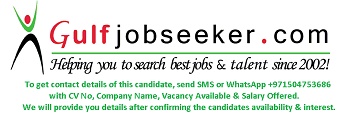 Gulfjobseeker.com CV No: 1522056                                             PERSONAL DETAILS                                              PERSONAL DETAILS                                              PERSONAL DETAILS                                              PERSONAL DETAILS Date of Birth:22/02/1973Place of Birth:Chiplun Nationality :IndianSex: MaleMatiral Status:MarriedLanguages Known:English, Hindi & Marathiprofessional qualification :-professional qualification :-Passed second class Boiler attendant exam with N.C.T.V.T. with Union Carbide (I) Ltd.  Turbhe, New Mumbai.Passed second class Boiler attendant exam with N.C.T.V.T. with Union Carbide (I) Ltd.  Turbhe, New Mumbai.Passed second class Boiler attendant exam with N.C.T.V.T. with Union Carbide (I) Ltd.  Turbhe, New Mumbai.Passed First Class Boiler Attendant in March 2001.Passed First Class Boiler Attendant in March 2001.Passed First Class Boiler Attendant in March 2001.Passed Secondary School certificate (SSC) Exam from Kolhapur board with first class.Passed Secondary School certificate (SSC) Exam from Kolhapur board with first class.Passed Secondary School certificate (SSC) Exam from Kolhapur board with first class.ADDITIONAL QUALIFICATION :- ADDITIONAL QUALIFICATION :- ADDITIONAL QUALIFICATION :- ADDITIONAL QUALIFICATION :- Completed MS office operating course from Aptech Computer, Chiplun.Completed MS office operating course from Aptech Computer, Chiplun.Completed MS office operating course from Aptech Computer, Chiplun.Online SAP data entry Online SAP data entry Online SAP data entry I am First Aider certified by St. John Ambulance, Thane Mumbai Also I am First aid in Charge.I am First Aider certified by St. John Ambulance, Thane Mumbai Also I am First aid in Charge.I am First Aider certified by St. John Ambulance, Thane Mumbai Also I am First aid in Charge.EXPERIENCE  :- EXPERIENCE  :- Presently working with “RALLIS INDIA LTD, (A TATA ENTERPRISES) at M.I.D.C. Lote as  Boiler Suvervisor since 1998.Playing role of Parental care taker in Boiler operation and preventive  maintenance of boiler accessories. IAEC & NESTLER & Westar Work Boilers. Mentainence of Boiler feed water pump. Initative in condesate recovery system and energy audit. Knowledge of water treatment system.Key initiative in Boiler inspection work. Certification and maintaining record of ISO 9001:2008, ISO 14001:2004 & OHSAS 18001:2007.One year in ‘FRANCO INDIAN FARMA’ Mumbai as Boiler attendant. Work on Thermax Revotherm Boiler.Tow year ‘TOWELS INDIA EXPORTS LTD’ Lote as Boiler attendant. Work on Coil Type Boiler. Cap – 1.5 TPH. Worked in PINTOKEY ORGANIC LTD. LOTE. Work On   Thermax Revotherm 10 TPH Three-pass smoke tube Boiler with reverse flue.Presently working for Briquette fire boiler.WORKING PROFILS :WORKING PROFILS :Achieve 5-Star Rating in British Safety Council Audit.Achieve the Golden Peacock award in 2005.Achieve the National Safety award in 2005.ISO 9000:2008 certification.Also having TPM WITH SIX SIGMA concept.Achieve TPM 2-B audit levels.Working in SAP. This includes data logging, maintenance process.Flue Gas analysis testing online Assist to HOD for preparation of R.C. Management Practices.On line Data Entry through RTPD.HOBBIES :Sports, reading, singing and interacting with people.